Waltham Forest Early Years Guidance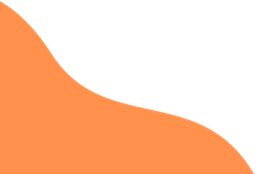 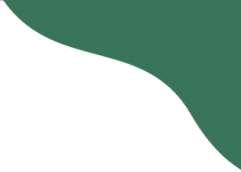 Behaviour Support Frequency chart – use this to monitor behaviours and how often they occur to help identify potential flash points. 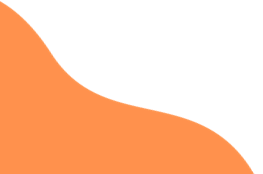 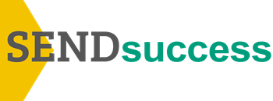 TimeMondayTuesdayWednesdayThursdayFriday8.30-9am9-9.30am9.30-10am10-10.30am10.30-11am11.30-12pm12.30-1pm1-1.30pm1.30-2pm2-2.30pm2.30-3pm3-3.30pm3.30-4pm